-Faculty profile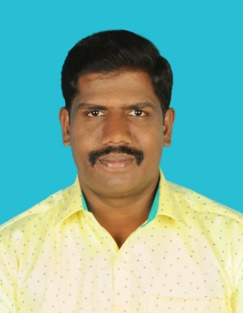 Faculty Name			:	Dr. Dharmalingam V.		Designation			:	Assistant ProfessorPEN           			:	868183Department			:	Department of Tamil & Research CentreIs HOD                  		:	NoPermanent Address		:	3/297, Vaikkalkarai, 
					Vadachennimalai (Po),
					Attur Taluk, Salem Dt, Tamilnadu 636121Contact Number		:	9894450551Email				:	atturdharma@gmail.comExperience Details	:	07.09.2021 to till date @
		Govt. College, Chittur04.07.19 – 06.09.2021 @ Govt College, Munnar 					2002-2013                  @Non Govt  Colleges, Tamilnadu Educational qualificationsBroad Area of Research		:  Modern LiteratureBooks Publishedபெண்ணிய நோக்கில் ஆனந்தாயி நாவல்
Penniya nokkil Ananthaayi Novel Aug. 2008, Pallavi pathippagam, Erode தமிழ்ப் புதினங்களில் உறவுநிலை 
Tamil puthinangalil uravunilai,Aug. 2008, Pallavi pathippagam, Erode Chapters Published    : 10 Paper Presentations  : 12 papersAreas Of Interest :Criticism Ancient LiteratureModern Literature Field of Research :Modern LiteratureAncient LiteratureResearch Projects and Grants			NoneResearch Guideship Details			Guided 6 M.Phil. Thesis @ Periyar UniversitySeminars / Workshops OrganizedAcademic & Administrative Responsibilities SC / ST Cell Co-Ordinator 2019-21 @ Govt. College, MunnarCourseUniversity/ InstitutionYear of PassUGArignar Anna Govt. Arts College, AtturUniversity of Madras1999PGNational College, TrichyBharathidasan University 2001M.PhilUrumu Dhanalakshmi College, TrichyBharathidasan University2003Ph DNational College, TrichyBharathidasan University2012Sl NoName of the ProgrammeVenueDate1பன்முக நோக்கில் சங்க இலக்கியம்மூன்று நாள் பன்னாட்டு உரைக்கோவை தமிழ்த்துறை, அரசுக்கல்லூரி, மூணாறுஇணையவழிஅக்டோபர் 2020